Monday starter picture larger version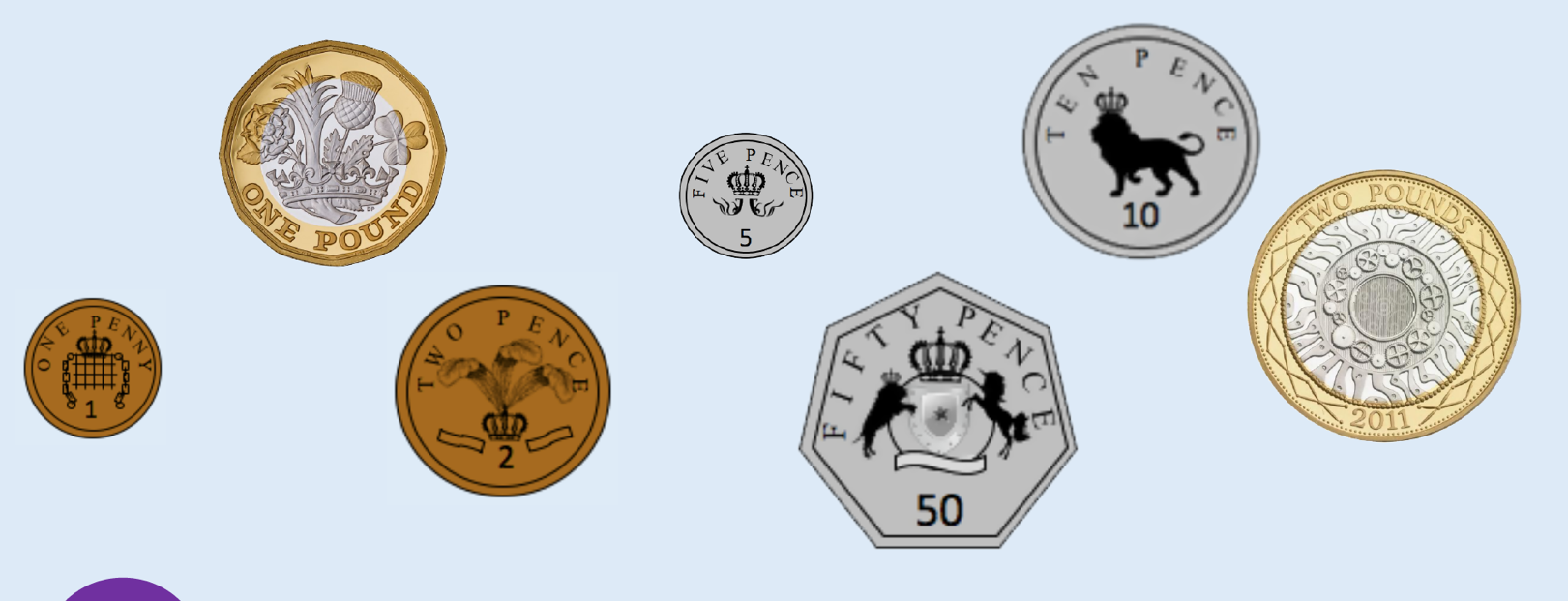 Tuesday starter picture larger version 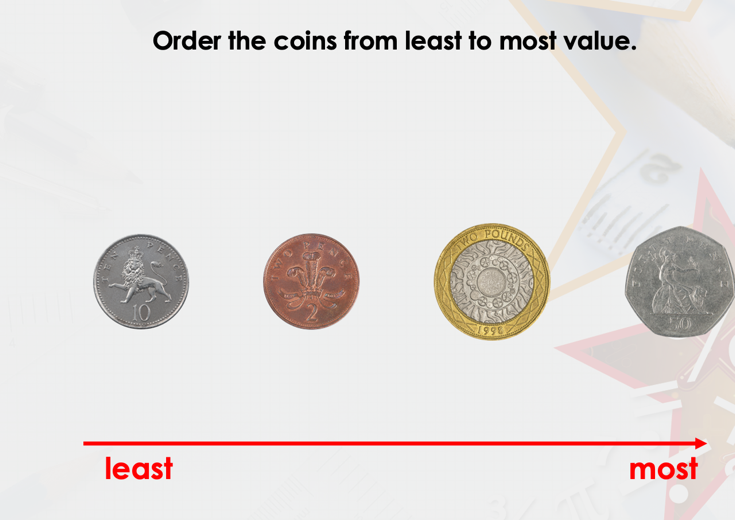 